KАРАР                                                       № 67                            22 июль 2019 йыл      О  подготовке объектов энергетического хозяйства, жилищно-коммунального и социального назначения сельского поселения Качегановский сельсовет муниципального района Миякинский район Республики Башкортостан к работе в осенне-зимний период 2019 – 2020 годов     С целью обеспечения своевременной и надёжной подготовки объектов энергетического хозяйства, жилищно-коммунального и социального назначения сельского поселения Качегановский сельсовет муниципального района Миякинский район Республики Башкортостан к предстоящему отопительному сезону 2018 – 2019 годов, руководствуясь Федеральным Законом от 06.10.03 г. № 131-ФЗ и Уставом сельского поселения, Администрация сельского поселения Качегановский сельсовет ПОСТАНОВЛЯЕТ:Утвердить план мероприятий по подготовке основных объектов  энергетического хозяйства, жилищно-коммунального и социального назначения к осенне-зимнему периоду 2019-2020 г.г. (Приложение № 1)Рекомендовать руководителям учреждений и организаций:2.1. Завершить подготовку объектов энергетического хозяйства, жилищно-коммунального и социального назначения к началу отопительного сезона 2019-2020 г.г. до 15 сентября 2019 года:2.2.    Проанализировать ход отопительного сезона 2018 – 2019 г.г. с учётом возможности финансирования работ по ремонту теплоисточников, энергосистем и инженерных сооружений, устранить последствия аварий и повреждений прошедшего зимнего периода.2.3.    Обратить особое внимание на ремонт ветхих сетей тепловодоснабжения, выполнения мероприятий по промывке и испытанию инженерных коммуникаций зданий и сооружений. 2.4.    К началу отопительного сезона 2018-2019 г.г. решить вопрос погашения всех долгов за потреблённые энергоресурсы, а также усилить контроль оплаты текущих платежей за энергоресурсы в течении отопительного сезона.3. Ежемесячно рассматривать ход подготовки объектов социальной сферы к зимнему периоду 2019 – 2020 г.г. на административном совете с руководителями соответствующих предприятий, организаций и учреждений  сельского поселения.4. Для контроля выполнения мероприятий и соблюдения сроков по подготовке объектов энергетического хозяйства, жилищно-коммунального и социального назначения к зимнему периоду 2019 – 2020 г.г. утвердить состав постоянно действующей комиссии по техническому надзору и приёмке выполненных работ (Приложение № 2).Контроль за исполнением данного постановления оставляю за собой.Глава сельского поселения                                                             Г.Р. Кадырова                                                                                                              Приложение № 1                                                                                                                         к Постановлению № 67от  22 июля 2019 г.Планмероприятий по подготовке к отопительному сезону 2018-2019 г.г.объектов энергетического хозяйства, жилищно-коммунального и социального назначения сельского поселения Качегановский сельсоветПриложение № 2 к постановлению        № 67 от 22.07.2019 г.Состав межведомственной комиссию по проверке готовности объектов энергетического, жилищно-коммунального хозяйства и социальной сферы по подготовке к отопительному сезону 2019 – 2020 г.г.Председатель комиссии:Кадырова Г.Р. – глава сельского поселения Качегановский сельсовет.Зам.председателя комиссии: Булатова М.Г. – специалист администрации.Члены комиссии:                                                                                                              Арсланов Р.Ф. – начальник Миякинского РЭС  (по согласованию)                                                                                 Муллабаев Р.Р. -  директор ООО «Айсушишма»  (по согласованию)     Р.Б. Садыков – начальник МКС филиала ОАО «Газпром газораспределение г. Уфа» в г. Стерлитамаке.                                                          Башkортостан Республикаhы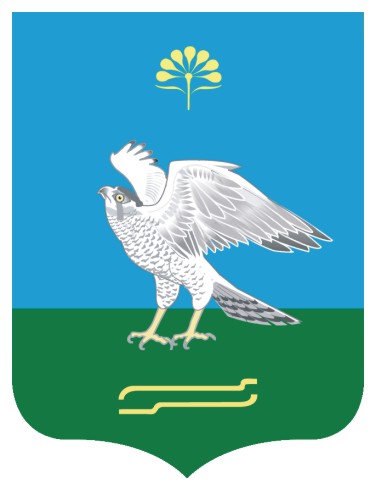 Миeкe районы муниципаль районыныn Кoсoгeн ауыл советы ауыл билeмehе ХакимиeтеАдминистрация сельского поселения Качегановский сельсовет муниципального района Миякинский район Республики БашкортостанБашkортостан РеспубликаhыМиeкe районы муниципаль районыныn Кoсoгeн ауыл советы ауыл билeмehе ХакимиeтеАдминистрация сельского поселения Качегановский сельсовет муниципального района Миякинский район Республики Башкортостан                   ПОСТАНОВЛЕНИЕ              22 июля  2019 годаN 
п/пНаименование мероприятия     Срок     
исполнения  Ответственный     
исполнитель      12341.Рассмотреть итоги отопительного   
сезона 2018/2019 года, подготовить
план мероприятий по подготовке   
к работе в осенне-зимний период   
2019/2020 года с учетом выявленных
недостатков при прохождении       
предыдущего отопительного сезона  до 15.09.2019 Глава СП Качегановский сельсовет,
руководители          
энергоснабжающих, жилищных и коммунальных предприятий (по согласованию)  2.Организовать подготовку           
обслуживающего персонала котельных                  
в соответствии с требованиями     
регламентирующих документов       
в организациях электроэнергетики  
Российской Федерации (Правила     
работы с персоналом, утвержденные 
Приказом Министерства топлива и   
энергетики Российской Федерации   
от 19.02.2000 N 49; Положение     
об организации работы             
по подготовке и аттестации        
специалистов организаций,         
утвержденное Приказом Федеральной 
службы по экологическому,         
технологическому и атомному       
надзору от 29.01.2007 N 37)       до 15.09.2019 Глава СП Качегановский сельсовет,Руководители организаций и учреждений  (по согласованию)                3.Организовать работу и обеспечить  
контроль за подготовкой           
к осенне-зимнему периоду 2019-2020
года подведомственных учреждений до 15.09.2019Глава СП Качегановский сельсовет,Руководители организаций и учреждений  (по согласованию)                4.Проверить готовность              
к эксплуатации в осенне-зимний    
период котельных с оформлением паспортов    
готовности (Правила и нормы       
технической эксплуатации жилищного
фонда, утвержденные Постановлением
Государственного комитета         
Российской Федерации              
по строительству и                
жилищно-коммунальному комплексу   
от 27.09.2003 N 170)              до 15.09.2019Глава СП Качегановский сельсовет,  Руководители организаций и учреждений (по согласованию)                    